Здравствуйте, Александр Сергеевич!30.10.2017 "Молодежный вестник". Алёна Леонова
// Альма-матер Всероссийский день лицеиста отмечается ежегодно 19 октября. Своим появлением памятная дата обязана учебному заведению, празднующему в этом году 206-летие со дня основания. Речь об Императорском Царскосельском лицее, среди выпускников которого – «наше всё» русской поэзии Александр Пушкин. Торжественные мероприятия по случаю праздника прошли в липецком экологическом лицее № 66. Пушкинская неделя была насыщена яркими встречами, запоминающимися проектами. И, конечно, погружением в творчество великого русского поэта, в образе которого предстал актёр Липецкого академического театра драмы имени Л.Н. Толстого Эмин Мамедов. Как известно, театр и лицей связывает многолетнее социальное партнёрство, закреплённое в рамках одноимённого культурно-образовательного творческого проекта. «СОВА» И ЕЁ «СОВЯТА»Артист не только поздравил педагогов и школьников с Днём лицея, но также принял участие в лицейской акции «Сова». Она является своего рода прологом к созданию школьного музея Совы. Планируется, что 19 октября 2019-го, в год тридцатилетнего юбилея лицея, «совиная» коллекция оформится в музей.Уже сейчас здесь можно увидеть различные тематические фигурки, игрушки, часы, чашки, замки, звоночки, колокольчики, книги, картины, ковры и вышивку. И выставка будет периодически пополняться новыми экспонатами.Каждый участник акции получил от почётного гостя автограф, сувениры и памятное фото.ЧУДЕСА НАЯВУОсновным событием в рамках Пушкинской недели стала ежегодная церемония поздравления педагогов. От коллективов 7-11 классов была представлена чета Александр Пушкин – Наталья Гончарова. Пары поочерёдно заходили в кабинеты для приветственных слов и поздравлений в адрес учителей и лицеистов. В качестве подарка преподавателям ко Дню лицея вручили фигурки совы и розы – символы мудрости и верности Царскосельского лицея. Чудеса актёрского таланта продемонстрировали самые юные почитатели творчества Пушкина – ученики 4 «Б» класса. В рамках локального культурно-образовательного проекта «Чудо» школьники представили «Сказку о Золотой рыбке» по мотивам одноимённой сказки. НА СЦЕНЕ – ГЕНИИ?Уже четвёртый год в лицее № 66 действует музей им. А.С. Пушкина. Здесь работает несколько экскурсионных групп, причём экскурсии дети проводят самостоятельно.Совет музея (11 «В» класс), реализуя социальный проект «СтихиЯ двух веков, СтихиЯ двух имен, СтихиЯ двух гениев», дважды показал литературно-музыкальную композицию «Пушкинский лицей». Её постановкой занималась учитель русского языка и литературы Оксана Александровна Голошубова. «СПАСИБО» НА БУМАГЕПо традиции, заполнилось новыми пожеланиями дерево лицейской дружбы. Одиннадцатиклассники, как и выпускники прошлых лет, украсили его записками с цветными ленточками, где написали слова благодарности учебному заведению за школьные годы.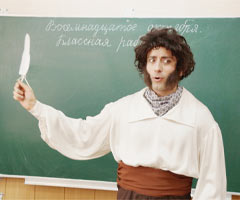 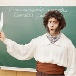 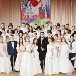 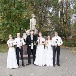 